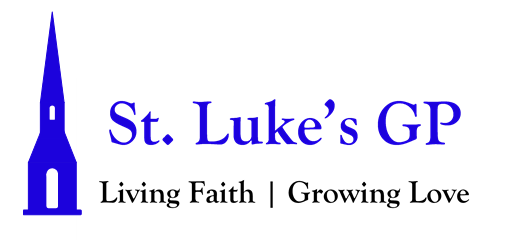 St. Luke’s Gondola Point MORNING PRAYER - Proper 15 - August 15, 2021[Un-bolded words are said by one, Bolded words can be said by all.]PENITENTIAL RITE Those who eat my flesh and drink my blood abide in me and I in them, says the Lord. John 6.56Dear friends in Christ, as we prepare to worship almighty God, let us with penitent and obedient hearts confess our sins, that we may obtain forgiveness by his infinite goodness and mercy.Silence is kept. Most merciful God, we confess that we have sinned against you in thought, word, and deed, by what we have done and by what we have left undone. We have not loved you with our whole heart; we have not loved our neighbours as ourselves. We are truly sorry and we humbly repent. For the sake of your Son Jesus Christ, have mercy on us and forgive us, that we may delight in your will, and walk in your ways, to the glory of your name. Amen. Almighty God have mercy upon us, pardon and deliver us from all our sins, confirm and strengthen us in all goodness, and keep us in eternal life; through Jesus Christ our Lord. Amen.Opening Hymn: Be Thou My Vision (MP #51)MORNING PRAYERLord, open our lips, And our mouth shall proclaim your praise.O God, make speed to save us. O Lord, make haste to help us.Glory to the Father, and to the Son, and to the Holy Spirit: as it was in the beginning, is now, and will be for ever. Amen. Alleluia!The Lord is our refuge and strength: O come, let us worship.Venite Psalm 95.1–7Come, let us sing to the Lord; *let us shout for joy to the rock of our salvation.Let us come before his presence with thanksgiving *and raise a loud shout to him with psalms.For the Lord is a great God, *and a great king above all gods.In his hand are the caverns of the earth, *and the heights of the hills are his also.The sea is his for he made it, *and his hands have moulded the dry land.Come, let us bow down, and bend the knee, *and kneel before the Lord our maker.For he is our God, and we are the people of his pasture and the sheep of his hand. *Oh, that today you would hearken to his voice!The Lord is our refuge and strength: O come, let us worship.PROCLAMATION OF THE WORDA reading from the book of 1 Kings 2:10–12, 3:3–14.10 Then David slept with his ancestors, and was buried in the city of David. 11 The time that David reigned over Israel was forty years; he reigned seven years in Hebron, and thirty-three years in Jerusalem. 12 So Solomon sat on the throne of his father David; and his kingdom was firmly established.3 Solomon loved the Lord, walking in the statutes of his father David; only, he sacrificed and offered incense at the high places. 4 The king went to Gibeon to sacrifice there, for that was the principal high place; Solomon used to offer a thousand burnt offerings on that altar. 5 At Gibeon the Lord appeared to Solomon in a dream by night; and God said, “Ask what I should give you.” 6 And Solomon said, “You have shown great and steadfast love to your servant my father David, because he walked before you in faithfulness, in righteousness, and in uprightness of heart toward you; and you have kept for him this great and steadfast love, and have given him a son to sit on his throne today. 7 And now, O Lord my God, you have made your servant king in place of my father David, although I am only a little child; I do not know how to go out or come in. 8 And your servant is in the midst of the people whom you have chosen, a great people, so numerous they cannot be numbered or counted. 9 Give your servant therefore an understanding mind to govern your people, able to discern between good and evil; for who can govern this your great people?” 10 It pleased the Lord that Solomon had asked this. 11 God said to him, “Because you have asked this, and have not asked for yourself long life or riches, or for the life of your enemies, but have asked for yourself understanding to discern what is right, 12 I now do according to your word. Indeed I give you a wise and discerning mind; no one like you has been before you and no one like you shall arise after you. 13 I give you also what you have not asked, both riches and honor all your life; no other king shall compare with you. 14 If you will walk in my ways, keeping my statutes and my commandments, as your father David walked, then I will lengthen your life.”The Word of the Lord: Thanks be to God.Psalm 111Hallelujah!I will give thanks to the Lord with my whole heart, *in the assembly of the upright, in the congregation.Great are the deeds of the Lord! *they are studied by all who delight in them.His work is full of majesty and splendour, *and his righteousness endures for ever.He makes his marvellous works to be remembered; *the Lord is gracious and full of compassion.He gives food to those who fear him; *he is ever mindful of his covenant.He has shown his people the power of his works *in giving them the lands of the nations.The works of his hands are faithfulness and justice; *all his commandments are sure.They stand fast for ever and ever, *because they are done in truth and equity.He sent redemption to his people; he commanded his covenant for ever;*holy and awesome is his name.The fear of the Lord is the beginning of wisdom; *those who act accordingly have a good understanding; his praise endures for ever.Glory be to the Father, and to the Son, and to the Holy Spirit: As it was in the beginning, is now and will be for ever. Amen.A reading from the letter to the Ephesians 5:15–20.15 Be careful then how you live, not as unwise people but as wise, 16 making the most of the time, because the days are evil. 17 So do not be foolish, but understand what the will of the Lord is. 18 Do not get drunk with wine, for that is debauchery; but be filled with the Spirit, 19 as you sing psalms and hymns and spiritual songs among yourselves, singing and making melody to the Lord in your hearts, 20 giving thanks to God the Father at all times and for everything in the name of our Lord Jesus Christ.The word of the Lord: Thanks be to God.Hymn: Breathe On Me, Breath Of God (MP #67) The Lord be with you: And also with you. The Holy Gospel of our Lord Jesus Christ, according to John (6:51–58).  Glory to You, Lord Jesus Christ.51 I am the living bread that came down from heaven. Whoever eats of this bread will live forever; and the bread that I will give for the life of the world is my flesh.” 52 The Jews then disputed among themselves, saying, “How can this man give us his flesh to eat?” 53 So Jesus said to them, “Very truly, I tell you, unless you eat the flesh of the Son of Man and drink his blood, you have no life in you. 54 Those who eat my flesh and drink my blood have eternal life, and I will raise them up on the last day; 55 for my flesh is true food and my blood is true drink. 56 Those who eat my flesh and drink my blood abide in me, and I in them. 57 Just as the living Father sent me, and I live because of the Father, so whoever eats me will live because of me. 58 This is the bread that came down from heaven, not like that which your ancestors ate, and they died. But the one who eats this bread will live forever.”The Gospel of Christ: Praise be to You, O Christ.SermonThe Apostles’ CreedI believe in God, the Father almighty, creator of heaven and earth.I believe in Jesus Christ, his only Son, our Lord.He was conceived by the power of the Holy Spirit and born of the Virgin Mary. He suffered under Pontius Pilate, was crucified, died, and was buried. He descended to the dead. On the third day he rose again.He ascended into heaven, and is seated at the right hand of the Father.He will come again to judge the living and the dead.I believe in the Holy Spirit, the holy catholic Church, the communion of saints, the forgiveness of sins, the resurrection of the body, and the life everlasting. Amen.INTERCESSIONSLet us pray to the Lord, saying, “Lord, hear our prayer.”Let us pray for the peace of the world, (especially remembering today the people of Afghanistan): the Lord grant that we may live together in justice, unity, and faith. Lord, hear our prayer.Let us pray for this country, and especially for Queen Elizabeth, the Governor General, the Prime Minister, and all in authority: the Lord help them to serve this people according to his holy will. Lord, hear our prayer.Let us pray for children and young people (especially remembering those preparing to return to school): the Lord guide their growth and development, leading them into His good wisdom. Lord, hear our prayer.Let us pray for the sick: [Take a moment of silence to offer up prayers and intercessions, for yourself and for others. Our weekly prayer list can be found in this week’s bulletin.] the Lord deliver them and keep them in his love.Lord, hear our prayer.Let us pray for all who are condemned to exile, prison, harsh treatment, or hard labour, for the sake of justice and truth: the Lord support them and keep them steadfast. Lord, hear our prayer.We remember the prophets, apostles, martyrs, and all who have borne witness to the gospel: the Lord direct our lives in the same spirit of service and sacrifice. Lord, hear our prayer.Accept, O Lord, our thanks and praise for all you have done for us.We thank you for the splendour of the whole creation, for the beauty of this world, for the wonder of life, and for the mystery of love.We thank you for the blessing of family and friends, and for the loving care which surrounds us on every side.We thank you for setting us tasks which demand our best efforts, and for leading us to accomplishments which satisfy and delight us.We thank you also for those disappointments and failures that lead us to acknowledge our dependence on you alone.Above all, we thank you for your Son Jesus Christ; for the truth of his word and the example of his life; for his steadfast obedience, by which he overcame temptation; for his dying, through which he overcame death; for his rising to life again, in which we are raised to the life of your kingdom.Grant us the gift of your Spirit, that we may know Christ and make him known; and through him, at all times and in all places,may give thanks to you in all things. Amen.CollectAlmighty God,you have broken the tyranny of sin and sent into our hearts the Spirit of your Son.Give us grace to dedicate our freedom to your service, that all people may know the glorious liberty of the children of God; through Jesus Christ our Lord, who lives and reigns with you and the Holy Spirit, one God, now and for ever.  Amen.The Lord’s PrayerAnd now, as our Saviour Christ has taught us, we are bold to say, Our Father, who art in heaven, hallowed be thy name, thy kingdom come, thy will be done, on earth as it is in heaven. Give us this day our daily bread. And forgive us our trespasses, as we forgive those who trespass against us. And lead us not into temptation, but deliver us from evil. For thine is the kingdom, the power, and the glory, for ever and ever. Amen.Let us bless the Lord. Thanks be to God.Closing Song: All To Jesus I Surrender (MP #25)Dismissal The grace of our Lord Jesus Christ, and the love of God, and the fellowship of the Holy Spirit, be with us all evermore. Amen.